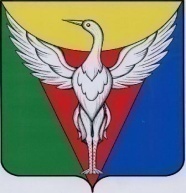 АДМИНИСТРАЦИЯ ПОДОВИННОГО СЕЛЬСКОГО ПОСЕЛЕНИЯОКТЯБРЬСКОГО МУНИЦИПАЛЬНОГО РАЙОНАЧЕЛЯБИНСКОЙ ОБЛАСТИПОСТАНОВЛЕНИЕ    от 01.02.2023 г.  № 6Об утверждении муниципальной Программы Подовинного сельского поселения «Обеспечение пожарной безопасности на территории Подовинного сельского поселения» В целях повышения эффективности проведения в 2022-2024 годах комплекса мероприятий, направленных на профилактику пожаров и обеспечения первичных мер пожарной безопасности, в соответствии с Федеральными законами от 06.10.2003г. №131-ФЗ «Об общих принципах организации местного самоуправления в Российской Федерации», от  21.12.1994г.  № 69-ФЗ «О пожарной безопасности», от 22.07.2008г.     №123-ФЗ «Технический регламент о требованиях пожарной безопасности», руководствуясь Уставом Подовинного  сельского поселения, Постановлением Администрации Подовинного  сельского поселения от 09.08.2011г. № 25 «Об утверждении Порядка разработки, реализации и оценки эффективности  муниципальных  программ  Подовинного  сельского  поселения»  администрация Подовинного  сельского поселения ПОСТАНОВЛЯЕТ:1. Утвердить прилагаемую муниципальную Программу Подовинного сельского поселения «Обеспечение пожарной безопасности на территории Подовинного сельского поселения»   .2. Контроль над выполнением мероприятий муниципальной программы Подовинного сельского поселения «Обеспечение пожарной безопасности на территории Подовинного сельского поселения»   оставляю за собой.3. Настоящее постановление вступает в силу с момента подписания и распространяет своё действие на правоотношения, возникшие с 01.01.2023 года.Глава Подовинного сельского поселения                                     Н.С.ШмидтУтвержденпостановлением АдминистрацииПодовинного сельского поселения Октябрьского муниципального района от 01.02.2023 г. № 2ПАСПОРТМуниципальной  программы Подовинного сельского поселения «Обеспечение пожарной безопасности на территории Подовинного сельского поселения»1.      Приоритеты и цели муниципальной политики, включая характеристику текущего состояния сферы реализации муниципальной программы     1.1. Муниципальная целевая программа «Обеспечение пожарной безопасности на территории  Подовинного   сельского поселения»  (далее - Программа) определяет направления и механизмы реализации полномочий по обеспечению первичных мер пожарной безопасности на территории Подовинного   сельского поселения, усиления противопожарной защиты населения и материальных ценностей.      1.2. Программа разработана в соответствии с нормативными актами Российской Федерации и  Челябинской  области, муниципальными нормативными актами:- Федеральным законом от 6 октября 2003г. № 131-ФЗ «Об общих принципах организации местного самоуправления в Российской Федерации»;- Федеральным законом от 21 декабря 1994г. № 69-ФЗ «О пожарной безопасности»;- Постановлением Администрации Подовинного сельского поселения от 09.08.2011г. № 25 «Об утверждении Порядка разработки, реализации и оценки эффективности муниципальных программ  Подовинного сельского поселения».1.3.Основными причинами возникновения пожаров и гибели людей являются неосторожное обращение с огнем, нарушение правил пожарной безопасности при эксплуатации электроприборов и неисправность печного, газового, электрического  отопления. Для стабилизации обстановки с пожарами Администрацией  Подовинного   сельского поселения  совместно с инспектором   Отдела надзорной деятельности   Октябрьского  района   ведется определенная работа по предупреждению пожаров:- проводится корректировка нормативных документов, руководящих и планирующих документов по вопросам обеспечения пожарной безопасности;- ведется периодическое освещение в общедоступных  местах  по указанной тематике.- проводятся совещания, заседания комиссии по чрезвычайным ситуациям и обеспечению пожарной безопасности с ответственными за пожарную безопасность;- при проведении плановых проверок жилищного фонда особое внимание уделяется ветхому жилью, жилью социально неадаптированных граждан.Вместе с тем подавляющая часть населения не имеет четкого представления о реальной опасности пожаров, поскольку система мер по противопожарной пропаганде и обучению мерам пожарной безопасности недостаточна и, следовательно, неэффективна.В соответствии с Федеральными законами от 21 декабря 1994г. № 69-ФЗ «О пожарной безопасности», от 22 июля 2008г. № 123-ФЗ «Технический регламент о требованиях пожарной безопасности» обеспечение первичных мер пожарной безопасности предполагает:1) реализацию полномочий органов местного самоуправления по решению вопросов организационно-правового, финансового, материально-технического обеспечения пожарной безопасности муниципального образования;2) разработку и осуществление мероприятий по обеспечению пожарной безопасности муниципального образования и объектов муниципальной собственности, которые должны предусматриваться в планах и программах развития территории, обеспечение надлежащего состояния источников противопожарного водоснабжения, содержание в исправном состоянии средств обеспечения пожарной безопасности жилых и общественных зданий, находящихся в муниципальной собственности;3) разработку и организацию выполнения муниципальных целевых программ по вопросам обеспечения пожарной безопасности;4) разработку плана привлечения сил и средств для тушения пожаров и проведения аварийно-спасательных работ на территории муниципального образования и контроль за его выполнением;5) установление особого противопожарного режима на территории муниципального образования, а также дополнительных требований пожарной безопасности на время его действия;6) обеспечение беспрепятственного проезда пожарной техники к месту пожара;7) обеспечение связи и оповещения населения о пожаре;8) организацию обучения населения мерам пожарной безопасности и пропаганду в области пожарной безопасности, содействие распространению пожарно-технических знаний;9) создание условий для организации добровольной пожарной охраны, а также для участия граждан в обеспечении первичных мер пожарной безопасности в иных формах;10) социальное и экономическое стимулирование участия граждан и организаций в добровольной пожарной охране, в том числе участия в борьбе с пожарами;11) оказание содействия органам государственной власти субъектов Российской Федерации в информировании населения о мерах пожарной безопасности, в том числе посредством организации и проведения собраний населения.Без достаточного финансирования полномочий по обеспечению первичных мер пожарной безопасности, их реализация представляется крайне затруднительной и неэффективной.Только целевой программный подход позволит решить задачи по обеспечению пожарной безопасности, снизить количество пожаров, показатели гибели, травмирования людей, материальный ущерб от пожаров.Разработка и принятие настоящей Программы позволят поэтапно решать обозначенные вопросы.2. Основная цель(основные цели) и задачи муниципальной программы2.1. Основной целью Программы является усиление системы противопожарной защиты Подовинного    сельского поселения, создание необходимых условий для укрепления пожарной безопасности, снижение гибели, травматизма людей на пожарах, уменьшение материального ущерба от пожаров.2.2. Для ее достижения необходимо решение следующих основных задач:2.2.1. Совершенствование нормативной, правовой, методической и технической базы по обеспечению предупреждения пожаров  в жилом секторе, общественных и производственных зданиях;2.2.2. Повышение готовности добровольной пожарной охраны к тушению пожаров и ведению аварийно-спасательных работ;2.2.3. Реализация первоочередных мер по противопожарной защите жилья, муниципальных учреждений, объектов образования, здравоохранения, культуры, иных объектов массового нахождения людей;2.2.4. Совершенствование противопожарной пропаганды при использовании средств массовой информации, наглядной агитации, листовок, личных бесед с гражданами, достижение в этом направлении стопроцентного охвата населения.2.3. Период действия Программы - 3 год.2.4. Предусмотренные в Программе мероприятия (Приложение 1) имеют характер первичных мер пожарной безопасности и ставят своей целью решение наиболее острых проблем укрепления противопожарной защиты территории  Подовинного   сельского поселения за счет целевого выделения бюджетных средств, при освоении которых в короткие сроки создадутся необходимые условия для кардинальных изменений в деле укрепления пожарной безопасности, защиты жизни и здоровья граждан от пожаров. 3. Перечень мероприятий  муниципальной программы                                            (в тыс. рублях)4. Организация управления  и механизм  выполнения мероприятий   муниципальной программы4.1. Администрация  Подовинного   сельского поселения   несет ответственность за выполнение Программы, рациональное использование выделяемых бюджетных средств, издает нормативные акты, направленные на выполнение соответствующих программных мероприятий.4.2. Общий контроль над реализацией Программы и контроль текущих мероприятий Программы осуществляет глава  Подовинного   сельского поселения.5. Ожидаемые результаты  реализации  муниципальной программы и их обоснование5.1. В результате выполнения намеченных мероприятий Программы предполагается уменьшить количество травмированных и погибших при пожаре людей, обеспечить сокращение общего количества пожаров и материальных потерь от них.5.2. Повысить уровень культуры пожарной безопасности среди населения, улучшить противопожарную защиту объектов бюджетной сферы, жилых домов граждан.Целевые показатели ( индикаторы) муниципальной программы6. Финансово-экономическое обоснование  муниципальной программы         Объем финансирования муниципальной программы на 2023-2025 годы – 2 036,13 тыс.  рублей.6.1. В результате выполнения намеченных мероприятий Программы предполагается уменьшить количество травмированных и погибших при пожаре людей, обеспечить сокращение общего количества пожаров и материальных потерь от них.6.2. Повысить уровень культуры пожарной безопасности среди населения, улучшить противопожарную защиту объектов бюджетной сферы, жилых домов граждан.6.3. Эффективность программы оценивается по следующим показателям:- увеличение количества оборудованных, в соответствии с правилами пожарной безопасности пожарных водоемов;- постоянное обеспечение обустройства сельских населенных пунктов прилегающих к лесным массивам противопожарными минерализованными полосами;- уровень информированности населения о необходимости соблюдения правил пожарной безопасности;- процент оснащенности сельских населенных пунктов первичными средствами пожаротушения;-увеличение количества оборудованных, в соответствии с правилами пожарной безопасности пожарных водоемов;-увеличение оснащенности сельских населенных пунктов первичными средствами пожаротушения;-увеличение средств социальной рекламы и пропаганды направленной на соблюдение мер противопожарной безопасности.Ответственный исполнитель муниципальной программыАдминистрация Подовинного сельского поселенияСоисполнители муниципальной программыОтсутствуютПодпрограммы муниципальной программыотсутствуютПроекты муниципальной программыОтсутствуютОсновная цель(основные цели) муниципальной программыуменьшение количества пожаров, снижение рисков              возникновения и смягчение последствий чрезвычайных ситуаций;·  снижение числа травмированных и погибших на пожарах;·  сокращение материальных потерь от пожаров;·   создание необходимых условий для обеспечения пожарной безопасности, защиты жизни и здоровья граждан;·    сокращение времени реагирования подразделений пожарной охраны на пожары, на происшествия и чрезвычайные ситуации;·   оснащение учреждений социальной сферы системами пожарной автоматики;·  снижение числа погибших в результате своевременной помощи пострадавшим; улучшение материальной базы учебного процесса по вопросам гражданской обороны и чрезвычайным ситуациям;·   создание резервов (запасов) материальных ресурсов для ликвидации чрезвычайных ситуаций и в особый период;·   повышение подготовленности к жизнеобеспечению населения, пострадавшего в чрезвычайных ситуациях.Основные задачи муниципальной программы Целью программы является создание условий для укрепления пожарной безопасности на территории сельского поселения.
Основные задачи программы:
- снижение риска пожаров;
- совершенствование системы предупреждения пожаров в жилищном секторе, в том числе с учетом использования современных средств и систем противопожарной защиты;

- совершенствование противопожарной пропаганды;
- защита жизни и здоровья граждан, их имущества, муниципального имущества, а также имущества организаций от пожаров и ограничение их последствий.Целевые показатели (индикаторы) конечного результата                ( показатели проекта)уменьшение числа пожаров на территории сельского поселенияСроки и этапы реализации муниципальной программыСрок  реализации  муниципальной  программыс 01.01.2023г. по 31.12.2025г. Объёмы бюджетных ассигнований муниципальной программы Планируемые затраты на реализацию муниципальной  программы:общая сумма финансовых средств – 2 036,13 тыс.руб., в том числе:- 2023г. -  1 898,06 тыс.руб.,  - 2024г.  -  138,07 тыс.руб., - 2025г. -  0,00 тыс.руб. Ожидаемыерезультатыреализации муниципальной программыВ результате реализации Программы планируется достичь:
- снижения основных показателей обстановки, касающейся пожаров, в том числе снижения по отношению к показателю предшествующих лет:
- потерь при тушении пожаров;
- количества зарегистрированных пожаров;
- количества погибших при пожарах людей;
- количества населения, получившего травмы;
- экономического ущерба.
Укрепления пожарной безопасности на территории Подовинного сельского поселения ;
- совершенствование системы предупреждения пожаров в жилищном секторе;
- совершенствование противопожарной пропаганды.№ п.п.Наименование мероприятияОтветственный исполнитель, соисполнительСрок реализацииИсточник финансированияОбъем финансирования по годам реализации муниципальной программы, тыс рублейОбъем финансирования по годам реализации муниципальной программы, тыс рублейОбъем финансирования по годам реализации муниципальной программы, тыс рублейОбъем финансирования по годам реализации муниципальной программы, тыс рублей№ п.п.Наименование мероприятияОтветственный исполнитель, соисполнительСрок реализацииИсточник финансированияВсего2023202420253.1.Организационное обеспечение реализации Программы.Администрация  Подовинного сельского поселения2023-2025За счет средств Подовинного сельского поселения00003.1.1.	Разработка и утверждение комплекса мероприятий по обеспечению пожарной безопасности муниципального жилищного фонда и частного жилья (на следующий год).Администрация  Подовинного сельского поселения2023-2025За счет средств Подовинного сельского поселения00003.1.2.	Организация пожарно-технического обследования – ведение текущего мониторинга состояния пожарной безопасности предприятий, объектов жилого сектора, территорий поселения.Администрация  Подовинного сельского поселения2023-2025За счет средств Подовинного сельского поселения00003.2.Укрепление противопожарного состояния учреждений, жилого фонда, территории сельского поселения.Администрация  Подовинного сельского поселения2023-2025За счет средств Подовинного сельского поселения00003.2.1. 	Приобретение противопожарного инвентаря. Администрация  Подовинного сельского поселения2023-2025За счет средств Подовинного сельского поселения00003.2.2. 	Выполнение комплекса противопожарных мероприятий (устройство минерализованных полос).Администрация  Подовинного сельского поселения2023-2025За счет средств Подовинного сельского поселения00003.2.3. 	Контроль за состоянием пожарных водоемов и установка дополнительных пожарных гидрантов.Администрация  Подовинного сельского поселения2023-2025За счет средств Подовинного сельского поселения00003.2.4. 	Выкос сухой травы на пустырях и заброшенных участках.Администрация  Подовинного сельского поселения2023-2025За счет средств Подовинного сельского поселения00003.2.5. 	Проверка пожаробезопасности помещений, зданий жилого сектора. Администрация  Подовинного сельского поселения2023-2025За счет средств Подовинного сельского поселения00003.2.6. 	Выполнить замер сопротивления изоляции электропроводки с составлением акта в здании администрации.Администрация  Подовинного сельского поселения2023-2025За счет средств Подовинного сельского поселения00003.2.7. 	Выполнить подъезды с площадками (пирсами) к местам для установки пожарных автомобилей и забора воды в любое время года на насосных станциях.Администрация  Подовинного сельского поселения2023-2025За счет средств Подовинного сельского поселения00003.2.8. 	Осуществление профилактики пожаров, тушению пожаров и проведению аварийно-спасательных работ, и развитию пожарного добровольчества в границах Подовинного сельского поселения.Администрация  Подовинного сельского поселения2023-2025За счет средств Подовинного сельского поселения2036,131898,06138,070,003.3. Информационное обеспечение, противопожарная пропаганда и обучение мерам пожарной безопасности.Администрация  Подовинного сельского поселения2023-2025За счет средств Подовинного сельского поселения00003.3.1. 	Обучение лица, ответственного за пожарную безопасность в поселении.Администрация  Подовинного сельского поселения2023-2025За счет средств Подовинного сельского поселения00003.3.2.	Создание информационной базы данных нормативных, правовых документов, учебно-программных и методических материалов в области пожарной безопасности.Администрация  Подовинного сельского поселения2023-2025За счет средств Подовинного сельского поселения00003.3.3.	Устройство и обновление информационных стендов по пожарной безопасности. Администрация  Подовинного сельского поселения2023-2025За счет средств Подовинного сельского поселения00003.3.4. Проведение учебных тренировок по эвакуации из зданий учреждений с массовым пребыванием людей.Администрация  Подовинного сельского поселения2023-2025За счет средств Подовинного сельского поселения00003.3.5. 	Публикация материалов по противопожарной тематики в средствах массовой информации.Администрация  Подовинного сельского поселения2023-2025За счет средств Подовинного сельского поселения0000№ п.п.Наименование целевого показателяЕдиница измеренияЕдиница измеренияЗначения целевых показателей ( индикаторов) по годам реализации муниципальной программыЗначения целевых показателей ( индикаторов) по годам реализации муниципальной программыЗначения целевых показателей ( индикаторов) по годам реализации муниципальной программыЗначения целевых показателей ( индикаторов) по годам реализации муниципальной программыЗначения целевых показателей ( индикаторов) по годам реализации муниципальной программыОтчетный год 2022 202320242025За период реализации муниципальной программы1Осуществление профилактики пожаров, тушению пожаров и проведению аварийно-спасательных работ, и развитию пожарного добровольчества в границах Подовинного сельского поселения.тыс. рубтыс. руб1662,211898,06138,070,002036,13Муниципальная программа ( показатели конечного результата, показатели проекта)Муниципальная программа ( показатели конечного результата, показатели проекта)Муниципальная программа ( показатели конечного результата, показатели проекта)Муниципальная программа ( показатели конечного результата, показатели проекта)Муниципальная программа ( показатели конечного результата, показатели проекта)Муниципальная программа ( показатели конечного результата, показатели проекта)Муниципальная программа ( показатели конечного результата, показатели проекта)Муниципальная программа ( показатели конечного результата, показатели проекта)Муниципальная программа ( показатели конечного результата, показатели проекта)Задача 1 муниципальной программытыс. руб.1Разработка и утверждение комплекса мероприятий по обеспечению пожарной безопасности муниципального жилищного фонда и частного жилья (на следующий год).тыс. руб.0002Организация пожарно-технического обследования – ведение текущего мониторинга состояния пожарной безопасности предприятий, объектов жилого сектора, территорий поселения.000003Укрепление противопожарного состояния учреждений, жилого фонда, территории сельского поселения.регулярнорегулярнорегулярнорегулярнорегулярно4Приобретение противопожарного инвентаря. шт.4444125Выполнение комплекса противопожарных мероприятий (устройство минерализованных полос).м.606070702006Контроль за состоянием пожарных водоемов и установка дополнительных пожарных гидрантов.регулярнорегулярнорегулярнорегулярнорегулярно7Выкос сухой травы на пустырях и заброшенных участках.кв.м.1001001002004008Проверка пожарной безопасности помещений, зданий жилого сектора. регулярнорегулярнорегулярнорегулярнорегулярно9Выполнить подъезды с площадками (пирсами) к местам для установки пожарных автомобилей и забора воды в любое время года 22110210Осуществление профилактики пожаров, тушению пожаров и проведению аварийно-спасательных работ, и развитию пожарного добровольчества в границах Подовинного сельского поселения.тыс. руб.1662,211662,211898,06138,070,002036,1311Информационное обеспечение, противопожарная пропаганда и обучение мерам пожарной безопасности.ежемесячноежемесячноежемесячноежемесячноежемесячно12Обучение лица, ответственного за пожарную безопасность в поселении.2222213Создание информационной базы данных нормативных, правовых документов, учебно-программных и методических материалов в области пожарной безопасности.ежегодноежегодноежегодноежегодноежегодно14Устройство и обновление информационных стендов по пожарной безопасности. 5555515Проведение учебных тренировок по эвакуации из зданий учреждений с массовым пребыванием людей.445616Публикация материалов по противопожарной тематики в средствах массовой информации.регулярнорегулярнорегулярнорегулярнорегулярно